МБОУ СОШ №15 им. Героя Советского Союза Мильдзихова Х.З.Заседание Совета профилактикиПротокол №1От 30.09. 2022 г.Председатель:  Калагова Т.Б. , заместитель директора по ВР ;Секретарь : Габуева М.М. , руководитель МО классных руководителей;Приглашены – классные  руководители   1- 11  классов;Инспектор ПДН ;родители учащихся пропускающих уроки без уважительной причиныПовестка дня 1.Ознакомление с Положением Совета профилактики.2.Выбор и утверждение комиссии Совета профилактики на новый учебный год. 3.Обсуждение и утверждение плана работы Совета профилактики на новый 2022-2023 учебный год. 4.Профилактическая работа с неблагополучными семьями, обучающимися и по докладным классных руководителей. Приглашение родителей, учащихся пропускающих уроки без уважительной причины. Снятие с ВШУ учащихся 9 в класса Ядова Н. Ядова К.5.Формирование и корректировка банка данных на учащихся «группы риска», детей из семей, находящихся в социально-опасном положении, из неблагополучных семей, детей состоящих на учете в ВШК и органах системы профилактики. Собеседование с классными руководителями, корректировка социальных данных учащихся классов. Создание картотеки.6.Корректировка социального паспорта каждого класса и школы.7.Предупреждение распространения  среди учащихся движения « скулшутинг», популяризирующего  насилие в отношении сверстников и учителей с привлечением сотрудников полиции. По первому вопросу слушали заместителя директора по ВР , председателя СП Калагову Т.Б. , которая познакомила присутствующих  с Положением СП.Решение : Утвердить Положение Совета  профилактики .По второму вопросу заслушали Габуеву М.М., которая ознакомила с кандидатурами комиссии СП на новый учебный год.Решение: Утвердить членов Совета профилактики на 2022 – 2023 учебный год.По третьему вопросу заслушали заместителя директора по ВР Калагову Т.Б. Она  познакомила присутствующих с планом работы с неблагополучными семьями, обучающимися .(Семья Козыревых, Малиевых, Табековых). На  СП были приглашены родители Кайтукова Г.( 7 в класс), Козыревой С.(7 в класс).  Заместитель директора Калагова Т.Б. также проинформировала присутствующих о снятии с ВШУ учащихся Ядова Н. и Ядова К.в связи с положительной характеристикой клссного руководителя Чохели И.Г., также она сообщила о формировании  банка данных на учащихся « группы риска», детей из семей, находящихся в СОП, из неблагополучных семей, классные руководители произвели корректировку социальных данных  учащихся . У каждого классного  руководителя есть социальный паспорт класса, по данным каждого класса заместитель директора по ВР сделал общий  социальный паспорт школы.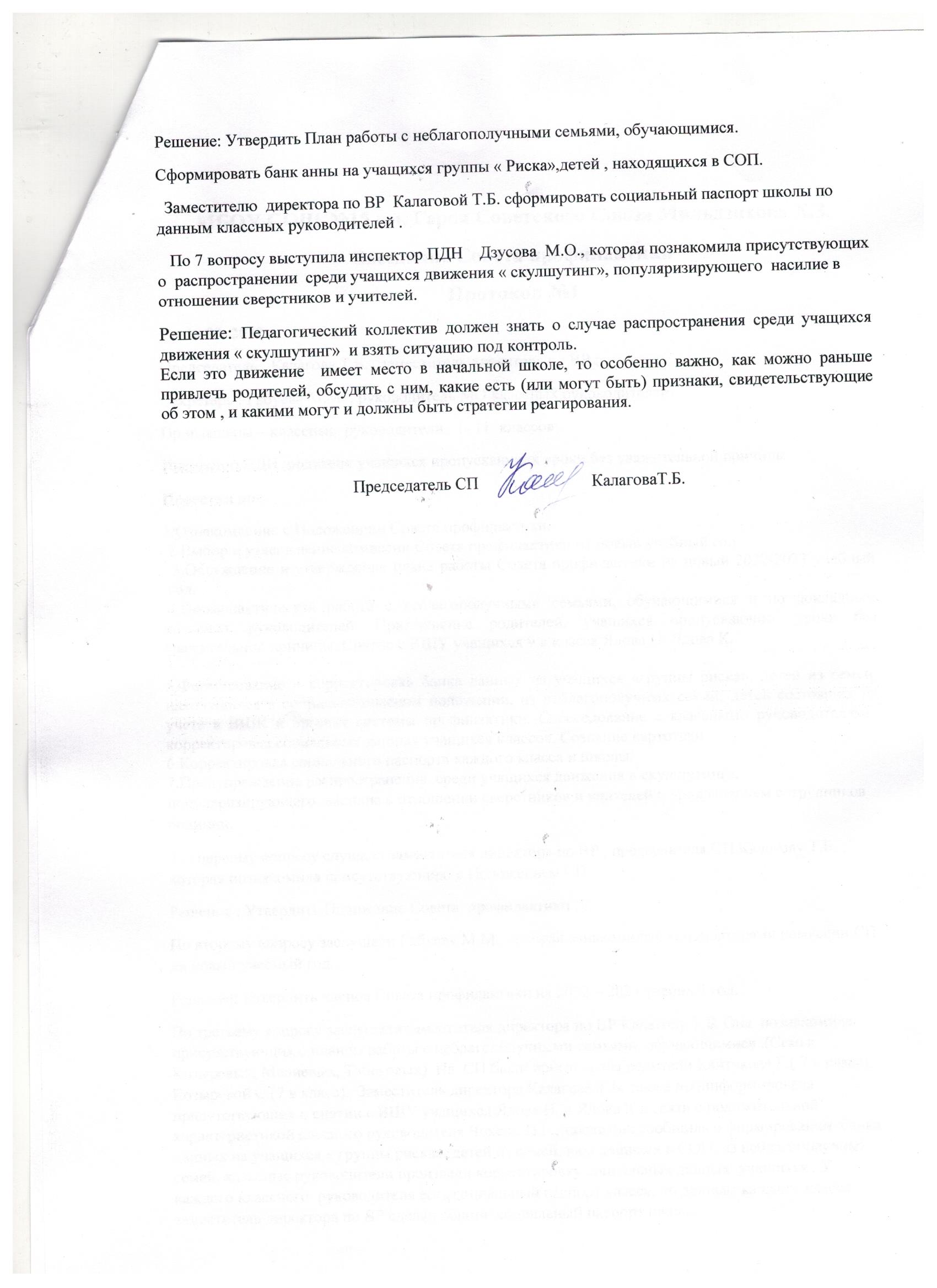 